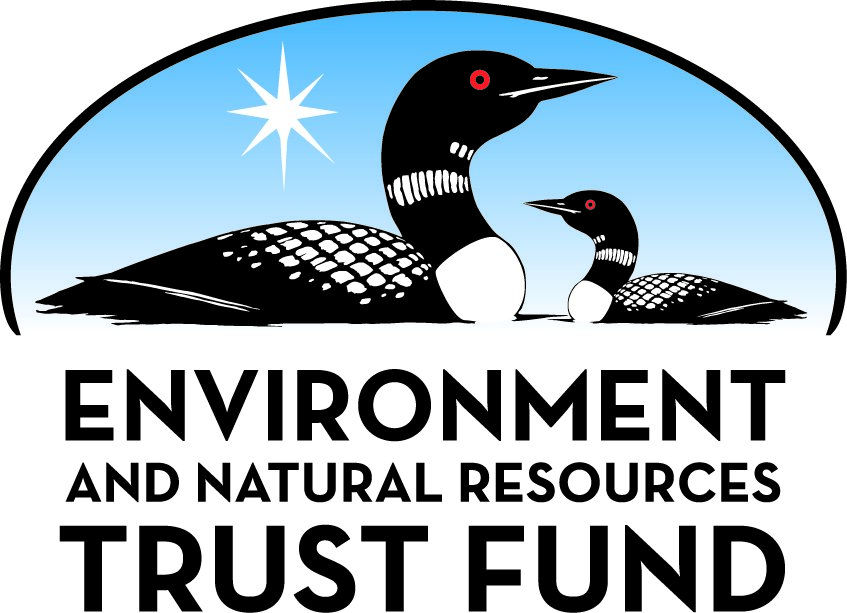 Environment and Natural Resources Trust Fund2023 Request for ProposalGeneral InformationProposal ID: 2023-063Proposal Title: Finding, Capturing, and Destroying PFAS in Minnesota WatersProject Manager InformationName: William ArnoldOrganization: U of MN - College of Science and EngineeringOffice Telephone: (612) 625-8582Email: arnol032@umn.eduProject Basic InformationProject Summary: Novel methods for the detection, sequestration, and degradation of poly- and perfluoroalkyl substances (PFAS) will be developed to address a pressing contamination issue in Minnesota’s lakes and rivers.Funds Requested: $500,000Proposed Project Completion: June 30, 2026LCCMR Funding Category: Water Resources (B)Project LocationWhat is the best scale for describing where your work will take place?  
	StatewideWhat is the best scale to describe the area impacted by your work?  
	StatewideWhen will the work impact occur?  
	During the Project and In the FutureNarrativeDescribe the opportunity or problem your proposal seeks to address. Include any relevant background information.Poly- and perfluoroalkyl substances (PFAS), also called “forever chemicals,” are common contaminants present in Minnesota’s lakes, rivers, and groundwaters. PFAS are of critical concern because they have known and suspected environmental and human health impacts. Because of their widespread use in consumer and industrial products, such as in pizza boxes, stain-resistant clothing, and firefighting foam, they are also continuously released in wastewater discharges, landfill leachates, and storm water. Unfortunately, we do not yet know the full extent of the PFAS problem. Current estimates indicate there are hundreds to thousands of different PFAS chemicals in the environment, and we do not yet know how to measure the abundance of them all. In addition, current technologies for the capture and destruction of PFAS are expensive or of limited effectiveness. Together, this could lead to under-treatment or under-regulation of PFAS, with the resulting exposure of humans and wildlife to PFAS.  Methods to detect the full suite of PFAS present, to effectively capture PFAS, and to efficiently degrade PFAS are needed to solve this pervasive issue.What is your proposed solution to the problem or opportunity discussed above? Introduce us to the work you are seeking funding to do. You will be asked to expand on this proposed solution in Activities & Milestones.A new, rapid method to determine the total amount of PFAS in water and sediment samples will be developed so that the risks posed to humans or the environment can be evaluated quickly (Activity 1). This method, using nuclear magnetic resonance (NMR) spectroscopy instead of mass spectrometry, is inspired by a previously funded ENTRF project. The advantage of NMR is that it allows quantification of total PFAS, a particular advantage when so many unidentified and unquantifiable PFAS exist. Because many individual PFAS have similar adverse impacts, it is logical to measure and treat them in total. The new method will determine total PFAS concentrations in Minnesota water and sediment samples and quantify the fraction of PFAS being overlooked (Activity 2). The NMR technique also enables the determination of how well PFAS stick to proteins or sorbents. By measuring these interactions, we will identify which chemical structures are “stickiest”, which in turn will lead to the development of new sorbents to remove PFAS from water or sediment (Activity 3). By leveraging previous ENRTF-funded research focused on concentrating bacteria on non-hazardous and inert plastic carriers, we will also devise a PFAS treatment material that brings PFAS and PFAS-degrading bacteria together (Activity 4).What are the specific project outcomes as they relate to the public purpose of protection, conservation, preservation, and enhancement of the state’s natural resources? PFAS  represent an urgent and pervasive problem in Minnesota’s environment. The presence of PFAS threatens drinking water sources, leads to fish consumption advisories, and impacts human and ecosystem health. Additionally, the presence of PFAS burdens water and wastewater treatment systems, landfills, and other facilities with increased treatment costs. Better understanding the extent of PFAS contamination and combined with the development of ways to remove and degrade PFAS will lead to better protection and enhancement of Minnesota’s resources, benefits to human health, and cost effective ways to protect the environment.Activities and MilestonesActivity 1: Establish the optimal sample processing and analysis protocols for measurement of total PFASActivity Budget: $60,000Activity Description: 
Under  a previous ENTRF project, we developed an NMR method to quantify antibiotics and pesticides that contain fluorine in their structure. Here, we will extend the method to be used for PFAS. Because the amounts of PFAS present in water and sediments are small, we will test pre-concentration methods for water and sediments. For water samples, two options are freeze drying and solid-phase extraction techniques. Solid samples will be dried and extracted with solvent. The optimization will also include using agents to reduce the number of NMR measurement cycles needed. The experiments will use laboratory-made clean samples as well as natural waters and sediments spiked with a known amount of PFAS. It is expected that both time and cost will be substantially reduced compared to the current extraction and mass spectrometry methods. The activity is a critical first step that will enable the detection of PFAS in environmental samples and development of methods for PFAS removal/degradation.Activity Milestones: Activity 2: Measure total PFAS concentrations in a variety of water and sediment samples.Activity Budget: $200,000Activity Description: 
Because there are known to be thousands of PFAS chemicals, mass spectrometric analysis of PFAS, which focuses on a subset of PFAS, misses a potentially substantial portion of the PFAS mass present in environmental samples. Because recent work suggests PFAS could be regulated as a class instead of as individual compounds, a method to measure total PFAS concentration is urgently needed. By comparing NMR and mass spectrometry data, it will be possible to assess the fraction of PFAS that are missed and obtain a more accurate assessment of total PFAS concentrations from the NMR analyses. We will collect approximately 100 samples from lakes, rivers, groundwater, wastewater treatment plants, and landfill or compost leachates in which to measure total PFAS. These samples will be geographically dispersed in the state to capture various degrees of impact but will be focused on sites where PFAS contamination is suspected or known. We will coordinate sampling with other academic researchers and state agencies using mass spectrometry to leverage costs and allow direct comparison of the two PFAS measurement methods. When this is not possible, we will conduct the mass spectrometry measurements. The results will provide new insight into the extent of PFAS contamination in Minnesota.Activity Milestones: Activity 3: Quantify binding of PFAS to biomolecules and develop sorbent materialsActivity Budget: $120,000Activity Description: 
Binding of PFAS to biological materials and surfaces is important for PFAS transport in the environment and their uptake/toxicity to biota. A deeper mechanistic understanding of these interactions will aid understanding how PFAS move in the environment and affect biota, and will lead to effective ways to remove PFAS by mimicking these interactions in a controlled way on an engineered surface. These engineered surfaces, also called sorbents, will have use for treating water or for concentrating PFAS to facilitate their biodegradation (Activity 4). By monitoring changes in the NMR spectra in the presence of sorbent molecules, we will quantify the interaction strength of PFAS with model proteins and engineered surfaces that are known or suspected to bind PFAS. By finding the “stickest” materials, we can develop optimal sorbents. PFAS chain length will be a key variable, and NMR spectroscopy will also be used to assess the portion of the PFAS molecules that interact with various materials that can then be grafted onto a non-hazardous plastic or clay base to develop sorbents for treatment of PFAS contaminated water or sediment.Activity Milestones: Activity 4: Evaluate a bioactive sorbent for the capture and degradation of PFASActivity Budget: $120,000Activity Description: 
A recently discovered bacterium, known as feammox, is able to degrade PFAS. This bacteria requires specialized conditions, specifically the presence of both iron and ammonium, to grow. We will leverage our collaborative relationship with the researcher who discovered PFAS-degrading feammox and previous ENTRF-inspired research that developed materials coated in zeolite particles, that concentrate ammonium on their surface to provide an ideal environment for ammonium-utilizing bacteria. The sorption of PFAS on these materials will be enhanced by the research in Activity 3, incorporating other materials that increase PFAS concentration on the surfaces, along with ammonium. These enhanced sorbents, able to locally increase both ammonium and PFAS concentration, will be tested to determine the extent to which they sorb PFAS, ammonium, and iron. These materials will then be tested to see how well they enrich PFAS-degrading feammox bacteria. Finally, the degradation of individual and mixtures of PFAS compounds will be tested to determine if they are degraded more effectively in the presence of feammox and the enhanced sorbents versus when they are in the presence of feammox bacteria alone. The NMR method will allow us to determine whether the degradation leads to fluoride, which is desirable, or other, smaller PFAS.Activity Milestones: Project Partners and CollaboratorsLong-Term Implementation and FundingDescribe how the results will be implemented and how any ongoing effort will be funded. If not already addressed as part of the project, how will findings, results, and products developed be implemented after project completion? If additional work is needed, how will this work be funded? 
The results will be disseminated to PFAS testing laboratories, agencies, stakeholders and practitioners through open access publications, direct meetings, and conference presentations. We will seek partners to produce the materials to sorb and degrade PFAS. If additional work is needed, funding from federal sources will be sought.Other ENRTF Appropriations Awarded in the Last Six YearsProject Manager and Organization QualificationsProject Manager Name: William ArnoldJob Title: ProfessorProvide description of the project manager’s qualifications to manage the proposed project. 
Distinguished McKnight University and Joseph T. and Rose S. Ling Professor
Department of Civil, Environmental, and Geo- Engineering, University of Minnesota

B.S., Chemical Engineering, 1994, Massachusetts Institute of Technology, Cambridge, MA. 
M.S., Chemical Engineering, 1995, Yale University, New Haven, CT.
Ph.D., Environmental Engineering, 1999, The Johns Hopkins University, Baltimore, MD.

Dr. William Arnold will be responsible for overall project coordination and supervision He has been studying the fate of mircopollutants, including pharmaceuticals, pesticides, and PFAS compounds in aquatic environments for twenty years. As part of these studies, he has determined the transformation rates and identified reaction products of numerous compounds. He has published over twenty five peer-reviewed papers on emerging contaminant detection, fate, and treatment since 2003, and he is the co-author of a textbook on water chemistry (1st edition 2011, 2nd edition 2022). Past ENTRF funded work has been impactful to Minnesota, particularly work on triclosan and quaternary ammonium compounds. Dr. Arnold is a Fellow of the University of Minnesota Institute on the Environment, an Associate Fellow of the Minnesota Supercomputing Institute, and a member of the graduate faculty in Water Resources Science.Organization: U of MN - College of Science and EngineeringOrganization Description: 
The University of Minnesota is one of the largest, most comprehensive, and most prestigious public universities in the United States (http://twin-cities.umn.edu/about-us). The College of Science and Engineering is one of the premier public institutes in the country for graduate and undergraduate education and research. The laboratories and offices of the PI contain the necessary fixed and moveable equipment and facilities needed for the proposed studies.Budget SummaryClassified Staff or Generally Ineligible ExpensesNon ENRTF FundsAttachmentsRequired AttachmentsVisual ComponentFile: Alternate Text for Visual ComponentA lake contains known and unknown PFAS. A method is developed to measure both types of PFAS in Minnesota's water and sediment. The same tool is used to find molecules that bind PFAS. With this information, sorbents to capture and/or destroy PFAS are developed, leading to clean water....Optional AttachmentsSupport Letter or OtherAdministrative UseDoes your project include restoration or acquisition of land rights? 
	NoDoes your project have potential for royalties, copyrights, patents, or sale of products and assets? 
	NoDo you understand and acknowledge IP and revenue-return and sharing requirements in 116P.10? 
	N/ADo you wish to request reinvestment of any revenues into your project instead of returning revenue to the ENRTF? 
	N/ADoes your project include original, hypothesis-driven research? 
	YesDoes the organization have a fiscal agent for this project? 
	Yes,  Sponsored Projects AdministrationDescriptionCompletion DateOptimize NMR spectroscopy measurement parametersDecember 31, 2023Optimize water sample pre-concentration methodMay 31, 2024Develop sediment extraction methodAugust 31, 2024ublish methodsDecember 31, 2024DescriptionCompletion DateCollect water and sediment samplesOctober 31, 2024Quantify total PFAS in water and sediment samplesJune 30, 2025Assess fraction of total PFAS missed by mass spectrometryOctober 31, 2025Publication/dissemination of resultsJanuary 31, 2026DescriptionCompletion DateAssess binding on model proteinsAugust 31, 2024Assess binding on polymer materialsMarch 31, 2025Prepare and test optimized sorbentSeptember 30, 2025Publication/dissemination of resultsDecember 31, 2025DescriptionCompletion DateGrow microorganisms; test their enrichment on the materialsSeptember 30, 2025Test extent of PFAS degradation enhancement in the presence of the materialsMarch 31, 2026Publication/dissemination of resultsJune 30, 2026NameOrganizationRoleReceiving FundsMarc HillmyerUniversity of Minnesota, Department of ChemistryCo-investigator. Dr. Hillmyer will lead the development of the sorbent material and the development of the biological carriers for PFAS degradation.YesPaige NovakUniversity of Minnesota, Department of Civil, Environmental, and Geo- EngineeringCo-investigator. Dr. Novak will work on the testing of the biological carriers for PFAS degradation.YesWilliam PomerantzUniversity of Minnesota, Department of ChemistryPro-bono consulting on NMR method development and data interpretation.NoNameAppropriationAmount AwardedWastewater Nitrogen Removal Technology to Protect Water QualityM.L. 2017, Chp. 96, Sec. 2, Subd. 04b$450,000Benign Design: Environmental Studies Leading to Sustainable PharmaceuticalsM.L. 2019, First Special Session, Chp. 4, Art. 2, Sec. 2, Subd. 04b$415,000Category / NameSubcategory or TypeDescriptionPurposeGen. Ineli gible% Bene fits# FTEClass ified Staff?$ AmountPersonnelPrincipal Investigator - William ArnoldProject coordination25%0.18$52,865co-Principal Investigator - Marc HillmyerLead sorbent development25%0.06$28,254co-Principal Investigator - Paige NovakCoordinate PFAS biodegradation experiments25%0.06$18,800Graduate Student 1Perform NMR method development and PFAS quantification studies47%1.5$144,246Graduate Student 2Perform sorption and biodegradation experiments47%1.5$144,246Undergraduate 1Assist graduate student 10%0.4$9,500Undergraduate 2assist graduate student 20%0.4$9,500Sub Total$407,411Contracts and ServicesSub Total-Equipment, Tools, and SuppliesTools and SuppliesLaboratory SuppliesChemicals, solvents, materials, and labware necessary to perform the experiments$36,589Tools and SuppliesInstrument maintenancerepair and upkeep of laboratory instruments needed for the project$20,000Tools and SuppliesInstrument timeHourly fees for use of NMR instrumentation$15,000Sub Total$71,589Capital ExpendituresSub Total-Acquisitions and StewardshipSub Total-Travel In MinnesotaMiles/ Meals/ Lodgingcollection of water and sediment samplesCollect samples for use in Activity 2$4,500Conference Registration Miles/ Meals/ Lodgingconference attendance by graduate students (2 conferences for each student)disseminate results$1,500Sub Total$6,000Travel Outside MinnesotaSub Total-Printing and PublicationPublicationOpen access journal feesmaximize dissemination of results of the project$15,000Sub Total$15,000Other ExpensesSub Total-Grand Total$500,000Category/NameSubcategory or TypeDescriptionJustification Ineligible Expense or Classified Staff RequestCategorySpecific SourceUseStatusAmountStateState Sub Total-Non-StateIn-KindU of MN indirect costsU of MN facilities and administrative supportSecured$220,000Non State Sub Total$220,000Funds Total$220,000TitleFileLetter of Commitment UMN